KLASA: 363-01/22-01/03URBROJ: 2140-23-1-22-02Mihovljan, 21. prosinac 2022.Na temelju članka 72. Zakona o komunalnom gospodarstvu („Narodne novine“ broj 68/18 i 110/18, 32/20) i članka 39. Statuta Općine Mihovljan („Službeni glasnik Krapinsko-zagorske županije“ br. 5/13, 11/18 i 8/20, 8/21), Općinsko vijeće Općine Mihovljan na svojoj 15. sjednici održanoj dana 21. prosinca 2022. godine, donijelo jePROGRAM ODRŽAVANJA OBJEKATA KOMUNALNE INFRASTRUKTURENA PODRUČJU OPĆINE MIHOVLJAN U 2023. GODINIČlanak 1.	Ovim Programom održavanja komunalne infrastrukture u 2023. godini na području Općine Mihovljan u skladu s predvidivim sredstvima i izvorima financiranja, određuju radovi na održavanju objekata i uređaja komunalne infrastrukture koji se razumijevaju obavljanjem komunalnih djelatnosti:održavanja nerazvrstanih cesta i javno prometnih površinaodržavanja javnih zelenih površinaodržavanja grobljaodržavanje javne rasvjeteČlanak 2.	Ovim se Programom utvrđuje opis i opseg poslova održavanja s procjenom pojedinih troškova, po djelatnostima, te iskaz financijskih sredstava potrebnih za ostvarivanje Programa s naznakom izvora financiranja.	Program održavanja komunalne infrastrukture u 2023. godini izrađen je u skladu s predvidivim sredstvima i izvornima financiranja utvrđenih Proračunom Općine Mihovljan za 2023. godinu.Članak 3.Sredstva za ostvarivanje Programa održavanja komunalne infrastrukture u 2023. godini planirana su u iznosu od 156.735,32 EUR, a osigurat će se iz sljedećih izvora:Članak 4.	Sredstva iz članka 3. ovog Programa utrošit će se za sljedeće namjene: 1. ODRŽAVANJE NERAZVRSTANIH CESTA	Pod održavanjem nerazvrstanih cesta podrazumijeva se skup mjera i radnji koje se obavljaju tijekom cijele godine na nerazvrstanim cestama, uključujući i svu opremu, uređaje i instalacije, sa svrhom održavanja prohodnosti i tehničke ispravnosti cesta i prometne sigurnosti na njima (redovito održavanje), kao i mjestimičnog poboljšanja elemenata ceste, osiguravanja sigurnosti i trajnosti ceste i cestovnih objekata i povećanja sigurnosti prometa (izvanredno održavanje), a u skladu s propisima kojima je uređeno održavanje ceste.	Dionice nerazvrstanih cesta, potrebne količine kamenog materijala, betonske cijevi i usluge građevinskom mehanizacijom utvrdit će načelnik na prijedlog Mjesnih odbora, a zavisno o visini sredstava po Mjesnim odborima.2. ODRŽAVANJE JAVNIH ZELENIH POVRŠINA I PARKOVA	Programom održavanja javnih zelenih površina na području Općine Mihovljan za 2023. godinu obuhvaćeni su svi uređeni dijelovi naselja Općine, a u ostalim naseljima uređeni parkovi i dječja igrališta.	Pod održavanjem javnih zelenih površina podrazumijeva se košnja, obrezivanje i sakupljanje biološkog otpada s javnih zelenih površina, obnova, održavanje i njega drveća, ukrasnog grmlja i drugog bilja, popločenih i nasipanih površina u parkovima, opreme na dječjim igralištima, fotosanitarna zaštita bilja i biljnog materijala za potrebe održavanja i drugi poslovi potrebni za održavanje tih površina.	Održavanje javnih zelenih površina obuhvaća njegu postojećih travnatih površina i uređenje novih, održavanje šljunčanih i popločenih staza. Njegu i sadnju ukrasnog parkovnog bilja (sezonsko cvijeće, trajnice, ruže, živice, grmlje i drveće), utovar, odvoz i deponiranje smeća sakupljenog održavanjem zelenih površina, održavanje parkovne opreme (klupe, košarice za otpatke, zaštitni stupići i klamerice, ukrasne žardinjere i oglasni panoi), redovno održavanje sprava na dječjim igralištima, proljetno čišćenje sipine i pranje dijela gradskih ulica s izrađenom oborinskom kanalizacijom, tzv. malu zimsku službu (čišćenje i uklanjanje snijega i leda na javnim prometnim površinama za kretanje pješaka, javnim parkiralištima i autobusnim stajalištima), prigodna uređenja (zastave, božićne jelke, dekorativna rasvjeta) i održavanje ploča za označavanje ulica.3. ODRŽAVANJE GROBLJA	Pod održavanjem groblja podrazumijeva se održavanje prostora i zgrada za obavljanje ispraćaja i ukopa pokojnika te uređivanje putova, zelenih i drugih površina unutar groblja.4. ODRŽAVANJE JAVNE RASVJETE	Pod održavanjem javne rasvjete podrazumijeva se upravljanje i održavanje instalacija javne rasvjete; uključujući podmirivanje troškova električne energije, za rasvjetljivanje površina javne namjene.Članak 5.Ovaj Program održavanja objekata komunalne infrastrukture na području općine Mihovljan u 2023. godini objaviti će se u Službenom glasniku Krapinsko – zagorske županije, a primjenjuje se od 01. siječnja 2023. godine.                                                                                                                                                                                               Predsjednik Općinskog vijeća								         mr. Silvestar Vučković dr.vet.med.                                                                                    DOSTAVITI:Ministarstvo prostornog uređenja, graditeljstva i državne imovine, Ul. Republike Austrije 20, 10000 Zagreb - na nadzorMinistarstvo financija, Katančićeva 5, 10000 Zagreb, lokalni.proracuni@mfin.hr (obavijest o objavi – link Službenog glasnika i web stranice Općine Mihovljan)Krapinsko-zagorska županija, Upravni odjel za poslove Županijske skupštine, n/r Svjetlane Goričan, Magistratska 1, 49000 Krapina (za objavu),Krapinsko-zagorska županija, Upravni odjel za financije i proračun, Magistratska 1, 49000 Krapina, (obavijest o objavi – link Službenog glasnika i web stranice Općine Mihovljan)Oglasna ploča i WEB stranica Općine Mihovljan,Općinskom načelniku Općine Mihovljan,Jedinstveni upravni odjel, ovdje,Prilog zapisniku,Pismohrana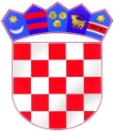 REPUBLIKA HRVATSKAKRAPINSKO - ZAGORSKA ŽUPANIJAOPĆINA MIHOVLJANOPĆINSKO VIJEĆER.b.OPISPlanirano ukupno (EUR)1111Opći prihodi i primici (61, 64, 681)Opći prihodi i primici (61, 64, 681)1.Prihodi od poreza91.323,572.Prihodi od imovine (naknade za koncesiju)3.052,623.Kazne i upravne mjere1.990,8431311.Groblje: prihod od davanja u  zakup grobnih mjesta7.963,362.Groblje: prihod od izd. Rješenja za gradnju betonskih okvira530,903.Groblje: prihod od izd. Odobrenja za opločenje grobnih mjesta530,904.Groblje: grobne usluge (usluge ukopa i ostale usluge)11.945,054343Prihodi za posebne namjene (651, 652, 653)Prihodi za posebne namjene (651, 652, 653)1.Šumski doprinos1.592,672.Prihod od grobne naknade4.853,483.Prihod od komunalne naknade20.675,084.Prihod od komunalnog doprinosa663,616.Vodni doprinos265,457.Refundacija građana za el. energiju za javnu rasvjetu66,368.Sufinanciranje građana – uređenje odvodnih jaraka1.327,23UKUPNO 146.781,111. ODRŽAVANJE NERAZVRSTANIH CESTA 1. ODRŽAVANJE NERAZVRSTANIH CESTA 1. ODRŽAVANJE NERAZVRSTANIH CESTA 1. ODRŽAVANJE NERAZVRSTANIH CESTA 1. ODRŽAVANJE NERAZVRSTANIH CESTA red.br.OpisPlanirano ukupno (EUR)Izvori financiranjaPozicija1.1.Prijevoz materijala po cestama11.945,05Proračun Općine=11.945,05 EUR(43- prihodi za posebne namjene)3232.111.2.Rad strojem7.963,37Proračun Općine=7.963,37kn(43- prihodi za posebne namjene)3232.121.3.Košnja bankina uz nerazvrstanu cestu i zemljišta u vl. općine13.272,28Proračun Općine=13.272,28 EUR(43- prihodi za posebne namjene)3232.171.4.Županijska cesta –zemljani radovi663,61Proračun Općine=663,61 EUR(43- prihodi za posebne namjene)3232.191.5.Izdaci za zimsku službu7.963,37Proračun Općine=7.963,37 EUR(43- prihodi za posebne namjene)3234.901.6.Kameni materijal za ceste9.298,60Proračun Općine=9.298,60 EUR(11- opći prihodi i primici)3224.411.7.Cijevi za ceste i odvodnju2.654,46Proračun Općine=2.654,46 EUR(11- opći prihodi i primici)3224.421.8.Prometni znakovi, putokazi i prometna ogledala1.990,84Proračun Općine=1.990,84 EUR(11- opći prihodi i primici)3224.45SVEUKUPNO:55.751,5855.751,5855.751,582. ODRŽAVANJE JAVNIH ZELENIH POVRŠINA2. ODRŽAVANJE JAVNIH ZELENIH POVRŠINA2. ODRŽAVANJE JAVNIH ZELENIH POVRŠINA2. ODRŽAVANJE JAVNIH ZELENIH POVRŠINA2. ODRŽAVANJE JAVNIH ZELENIH POVRŠINAred.br.OpisPlanirano ukupno (EUR)Izvori financiranjaPozicija2.1.Uređenje odvodnih jaraka (koji nisu u nadležnosti hr voda)2.654,46Proračun Općine= 1.327,23 EUR(43- prihodi za posebne namjene)Proračun Općine= 1.327,23 EUR(11- opći prihodi i primici)3232.132.2.Sanacija divljih odlagališta1.327,23Proračun Općine=1.327,23 EUR(11- opći prihodi i primici)3234.412.3.Tekuće uređenje centra Mihovljana3.981,68Proračun Općine=3.981,68 EUR(31 -vlastiti prihodi)3224.462.4.Stari grad – uređenje zemljišta3.981,68Proračun Općine=3.981,68 EUR(11- opći prihodi i primici)3232.142.5.Centar – uređenje zelene površine (ispred crkve)3.981,68Proračun Općine=3.981,68 EUR(11- opći prihodi i primici)3232.202.6.Centar – uređenje zelene površine (kraj šetnice)6.636,14Proračun Općine=6.636,14 EUR(11- opći prihodi i primici)3232.27SVEUKUPNO:18.581,1918.581,1918.581,193. ODRŽAVANJE GROBLJA3. ODRŽAVANJE GROBLJA3. ODRŽAVANJE GROBLJA3. ODRŽAVANJE GROBLJA3. ODRŽAVANJE GROBLJAred.br.OpisPlanirano ukupno (EUR)Izvori financiranjaPozicija3.1.Prijevoz materijala – mjesno groblje Mihovljan398,17Proračun Općine=398,17 EUR(43- prihodi za posebne namjene)3232.103.2.Kameni materijal – mjesno groblje Mihovljan398,17Proračun Općine=398,17 EUR(43- prihodi za posebne namjene)3224.103.3.Izdaci za odvoz smeća (kontejnera) sa mjesnog groblja13.272,28Proračun Općine=13.272,28 EUR(43- prihodi za posebne namjene)3234.213.4.Održavanje groblja i javnih površina19.908,42Proračun Općine=19.908,42 EUR(31- vlastiti prihodi)3234.913.3Groblje – izrada betonskih okvira6.636,14Proračun Općine=6.636,14 EUR(31- vlastiti prihodi)3232.26SVEUKUPNO:40.613,1840.613,1840.613,184. ODRŽAVANJE JAVNE RASVJETE4. ODRŽAVANJE JAVNE RASVJETE4. ODRŽAVANJE JAVNE RASVJETE4. ODRŽAVANJE JAVNE RASVJETE4. ODRŽAVANJE JAVNE RASVJETEred.br.OpisPlanirano ukupno (EUR)Izvori financiranjaPozicija4.1.Izdaci za održavanje javne rasvjete6.636,14Proračun Općine=6636,14 EUR(43- prihodi za posebne namjene)3232.214.2.Dijelovi za javnu rasvjetu2.654,46Proračun Općine=2.654,46 EUR(11- opći prihodi i primici)3224.454.3.Trošak električne energije za javnu rasvjetu22.544,56Proračun Općine=22.544,56 EUR(43- prihodi za posebne namjene)3223.11SVEUKUPNO:31.835,1631.835,1631.835,16